СОВЕТ ДЕПУТАТОВ муниципального образования ЧЕРКАСский сельсовет Саракташского района оренбургской области   третий созывР Е Ш Е Н И Е   Тридцать первого заседания Совета депутатов                                             Черкасского сельсовета третьего созыва № 160                                         с. Черкассы                     от 28 января 2019 годаОб установлении ежемесячного денежного поощрения  главе муниципального образования Черкасский сельсовет Кучугуровой Т.В.Руководствуясь Положением о порядке оплаты труда лиц, замещающих муниципальные должности и должности муниципальной службы муниципального образования Черкасский сельсовет Саракташского района Оренбургской области, утвержденным  решением Совета депутатов Черкасского сельсовета от от 15.03.2016 №39 «Об утверждении Положения о порядке оплаты труда лиц, замещающих муниципальные должности и должности муниципальной службы муниципального образования Черкасский сельсовет Саракташского района Оренбургской области» Совет депутатов Черкасского сельсоветаР Е Ш И Л :1. Установить главе муниципального образования Черкасский сельсовет Кучугуровой Т.В., ежемесячное денежное поощрение в размере 170% должностного оклада.2. Контроль за исполнением данного решения возложить на постоянную комиссию по бюджетной, налоговой и финансовой политике, собственности и экономическим вопросам, торговле и быту (Айдамирова В.А.).3.  Настоящее решение вступает в силу с момента его подписания и  распространяется на правоотношения, возникшие с 1 января 2019 года,  подлежит обнародованию и  размещению на официальном сайте муниципального образования Черкасский сельсовет Саракташского района Оренбургской области.Председатель Совета депутатов сельсовета, Глава муниципального образования				    Т.В. Кучугурова.Разослано: прокуратуре района, администрации сельсовета, постоянной комиссии, официальный сайт администрации сельсовета 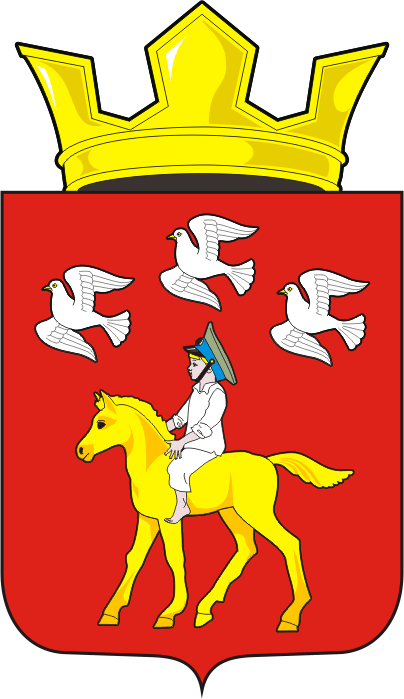 